Veranstaltungen und Termine auf unseren LoipenSCHNUPPERSTUNDEN	14.12.2019		Samstag	 1000 - 1200 Uhr	Kurs 1	Treffpunkt		0950 Uhr Loipengebäude Alt St. Johann	Details		siehe AnmeldeformularSCHNUPERSTUNDEN	11.01.2020		Samstag	 1000 - 1200 Uhr	Kurs 2	Treffpunkt		0950 Uhr Loipengebäude Alt St. Johann	Details		siehe AnmeldeformularSKITEST PELTONEN	11.01.2020		Samstag	 0900 - 15oo Uhr	Ort		Loipengebäude	Alt St. JohannSCHNUPPERSTUNDEN	08.02.2020	 Samstag	 1000 - 1200 Uhr	Kurs 3	Treffpunkt	0950 Uhr Loipengebäude Alt St. Johann	Details	siehe AnmeldeformularENGADNERFEINSCHLIFFKURS	15.02.2020	Samstag	 0930 - 1130 Uhr	Kurs 4	Treffpunkt	Loipengebäude	Alt St. Johann	Laufart	Skating	(ab 16 Jahren)	Anmeldung	bis 11.02.2020	Kosten	Fr. 40.00 pro PersonABEND ANFÄNGERKURS	Nachtloipe	3 Abende	 1930 - 2100 Uhr	Laufart	Skating	für Erwachsene	Dienstag	14.01 / 21.01 / 28.01.2020	Kurs 5	Anmeldung	bis 10.01.2020	Kosten	Fr. 80.00 pro Person.	Laufart	Skating	für Erwachsene	Donnerstag	30.01 / 06.02 / 13.02.2020	Kurs 6	Treffpunkt	Loipengebäude	 Alt St. Johann	Anmeldung	bis 26.01.2020	Kosten	Fr. 80.00 pro Person.	Anmeldung	loipenfreunde@bluewin.ch		Tel.              071 999 17 60	Ausrüstung	kann in den Sportgeschäften		gemietet werden.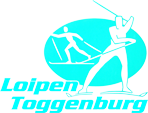 		Loipen-Toggenburg		Postfach 33	9656 Alt St. Johann